МУНИЦИПАЛЬНОЕ БЮДЖЕТНОЕ ДОШКОЛЬНОЕ ОБРАЗОВАТЕЛЬНОЕ УЧРЕЖДЕНИЕ ДЕТСКИЙ САД «Чебурашка»Экологический проект на тему: «Веселый огород» для детей старшего дошкольного возраста.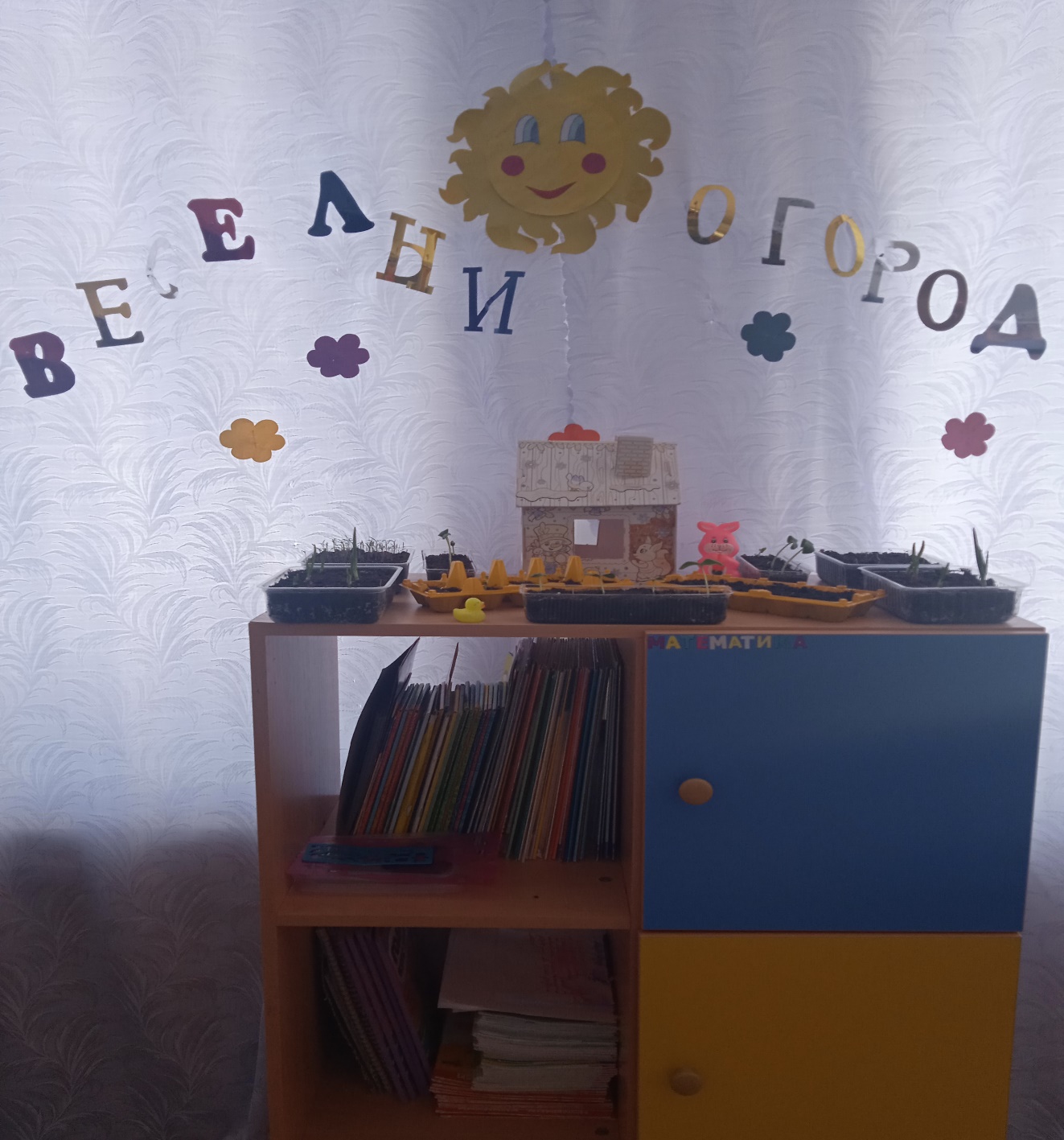 Подготовила: Брюханова Екатерина ВладимировнаВоспитатель первой квалификационной категории                                                                  2023г.Экологический проект на тему: «Веселый огород»для детей старшего дошкольного возраста.Пояснительная записка.Актуальность проекта: Огород в детском саду способствует развитию любознательности и наблюдательности у детей, это помогает лучше познать растительную жизнь. Он способен расширить представления детей о растениях, как живых организмах, об условиях, необходимых для роста и развития, развивать этическое чувство, умение радоваться красоте выращиваемых растений и результатом своего трудаНаш «Веселый огород»Всё в нём всегда растет.Если руки не ленивы,Если мы трудолюбивы…Проявить должны заботу,Видно по труду работу.И тогда наш огородРасцветёт и оживётЦель проекта: Формирование у детей интереса к         	опытнической и исследовательской деятельности по выращиванию 	культурных растений в комнатных условиях, воспитание  у детей  любви   	к природе, создание в группе огорода 	на подоконнике.Развитие познавательного опыта и практических навыков детей в исследовательской деятельности; вовлечение детей в практическую деятельность по выращиванию овощных культур в комнатных условиях.Задачи проекта: Расширить знания детей о культурных растениях.Продолжить знакомить детей с особенностями выращивания культурных растений (огурцов, лук, томаты, морковь, укроп, капуста);Обобщать представление детей о необходимости света, тепла, влаги почвы для роста растений.Продолжать формировать умение детей ухаживать за растениями в комнатных условиях.Способствовать развитию творческих способностей у детей; поощрять разнообразие детских работ, вариативность.Развивать чувство ответственности за благополучное состояние растений (полив, взрыхление, прополка сорняков)Продолжать развивать наблюдательность – умение замечать изменения в росте растений, связывать их с условиями, в которых они находятся, правильно отражать наблюдения в рисунке.Воспитывать уважение к  труду, бережное отношение к его результатам.Развивать познавательные и творческие способности.Предполагаемые результаты:Дети познакомятся с культурными растениями.С помощью исследовательской работы дети должны будут выявить многообразие и разнообразие посевного материала.У детей будет формироваться бережное отношение к растительному миру.Формирование у детей уважительного отношения к труду.Создание в группе огорода.Активное участие родителей в реализации проекта.Предварительные результаты:Дети познакомились с дикорастущими растениями.У детей формируется интерес к опытнической и исследовательской деятельности по выращиванию культурных растений в комнатных условиях.В результате практической и опытнической деятельности дети получили необходимые условия для роста растений.Дети увидели многообразие посевного материала.Дети стали бережнее относиться к растительному миру.В группе был создан огород.Дети стали более уважительно относиться к труду.Тип проекта: долгосрочный,Срок реализации: весна-лето.Вид проекта: познавательно-исследовательский, творческий.Участники проекта: воспитатели, дети старшей разновозрастной группы, родители.Интеграция образовательных областей - познавательное развитие, речевое развитие, социально – коммуникативное развитие, художественно – эстетическое развитие, физическое развитие.Материально – технические ресурсы необходимые для выполнения проекта:Подбор методической и художественной литературы;Подбор наглядного материала (иллюстрации, фотографии);Дидактические игры;Подбор мультфильмов;Выставка рисунков.Необходимые условия для реализации проекта:Заинтересованность родителей и детей;Методические разработки.Методы проекта: Игровые: Дидактические игры, подвижные игры, игры-забавы;Словесные: Чтение и рассказывание стихов, потешек, сказок; разговор, беседа, рассматривание картинок;Практические: Наблюдение, уход за растениями, совместные действия воспитателя и ребенка, выполнение трудовых поручений;Наглядные: Показ предметов, игрушек, наблюдение явлений природы, труда взрослых, рассматривание живых объектов, рассматривание объекта для наблюдения, использование иллюстраций, картин, фотографий.Метод трех вопросов:Что знаем? Знаем, что комнатные цветы растут на подоконнике круглый год. Знаем, что если посадить семечко оно вырастить.Что хотим узнать? Вырастут ли семена овощей и лука, если их выращивать в группе?Что нужно сделать, чтобы семена выросли?Где и как найдем ответы на вопросы? Проведем опыт - эксперимент. Спросим у взрослых. Посадим и будем наблюдать.Задачи по работе с родителями:Повысить компетентность родителей по теме проекта;Привлечь семьи к участию в воспитательном процессе на основе педагогического сотрудничества.Этапы проекта:1 этап – подготовительный:Определение цели и задач проекта, сбор информационного материала, создание условий для организации работы «Весёлый огород», составление плана мероприятий по организации детской деятельностиЗадачи: Определить актуальные знания детей о растениях, которые можно вырастить в группе;Вызвать интерес к решению поставленной задачи.Формы организации работы 1 этапа:Сбор информации, материалов по теме;Организация предметно - развивающей среды;Разработка цикла наблюдений, занятий;Беседы.2 этап – практический: Поиск ответов на поставленные вопросы разными способами, через практическую деятельность детей.Задачи:Закрепить знания детей о растениях, которые можно вырастить на подоконнике;Развивать выразительность речи, моторику рук;Формировать представление о том, как растения изменяются в зависимости от погодных условий и ухода; Пополнить развивающую среду группового помещения материалами и оборудованием по теме проекта.Воспитывать желание ухаживать за растениями;Учить устанавливать причинно-следственные связи.Формы организации работы 2 этапа:Работа с детьми (организация мероприятий познавательного характера, организация двигательного режима)1. Формы работы с детьми:Реализация мероприятий перспективного тематического планирования (непосредственная образовательная деятельность по теме, цикл наблюдений, опыты, творческая деятельность).Тематические беседы: «Для чего растению семена?», «Когда овощи могут помочь, а когда могут навредить нашему здоровью», «Овощи», «Вода и земля - овощей лучшие друзья»;Чтение художественной литературы: Джанни Родари «Чипполино»…. Чтение и разучивание с детьми стихов, загадок, поговорок, песен о огурцах и луке;Песня «Витамины» Филиппенко.Дидактические игры: «Овощи и фрукты», «Чьё семечко», «Четвёртый лишний», «Чудесный мешочек», «Что сначала, что потом?», «Узнай на вкус»Подвижные игры: «Собери все предметы», «Собираем урожай», «Сад и огород»Художественно-продуктивная деятельность: Рисование на тему: «Овощи».Лепка на тему: «Овощи».Сюжетно-ролевые игры: «Магазин», «Семья», «Огород», «Мы помощники».Экспериментирование: рассматривание сухих семян и пророщенных семян через лупу, ежедневные наблюдения за всходами: лука, огурцов, цветов, томатов.2. Формы работы с родителями:1. Беседа с родителями «Веселый огород».2. Помощь родителей в приобретении инвентаря, посевного материала для огорода на окне.3. Консультация для родителей «Исследовательская деятельность детей в детском саду».3 этап – обобщающий (заключительный):Обобщение результатов работы в игровой форме, их анализ, закрепление полученных знаний, формулировка выводов. Задачи: Развивать творческие способности;Воспитывать самостоятельность в различных видах деятельности;Закрепить знания о культурных растениях, умение их различать.Полученный результат реализации проекта:В ходе реализации проекта «Веселый огород» предполагаемые результаты были достигнуты:Мы обогатили опыт детей в сфере социального воспитания путем использования разных методов и приемов;Пополнили словарный запас детей;На протяжении всего проекта у детей сформировалось стремление к познанию, научились делать простые выводы, устанавливать причинно – следственные связи; Дети стали различать и уверенно называть овощи, их особенности и различия. Заняли 3  место в конкурсе «Лучший огород»Приложение:Стихи про овощи. Загадки с грядки.Подборка дидактических игр;Конспект по экологическому воспитанию на тему «Как растут растения».Последовательный фотоотчёт по проекту.Приложение № 1Стихи про овощи.Я - морковка, рыжий хвостик.Приходите чаще в гости.Чтобы глазки заблестели,Чтобы щечки заалели,Ешь морковку, сок мой пей,Будешь только здоровей!Я - толстый красный помидор,Люблю детишек с давних пор.Я - витаминов сундучок,А ну-ка, откуси бочок!Я - и свежий, и соленый. Весь пупырчатый, зеленый.Не забудь меня, дружок, Запасай здоровье впрок.А я - сочная капуста, Витаминами горжусь.В голубцы, борщи, салатыЯ, конечно, пригожусь.А какие вкусныеЩи мои капустные!В черной шляпе - топ да топ – По дорожке скачет боб. Подкрутил усы горох: чем я плох?Совсем не плох.Говорит ему фасоль:- Ты, горох, у нас - король.Мы, бобовые, гордимся,Что для разных каш годимся,Что плоды у нас в стручках,Как в волшебных сундучках.Но полезные белки Мы не прячем под замки.Те, кто с детства дружат с нами, Те растут богатырями.Белая и хрусткая, Зовут меня капустою. Вкусная, полезная – Прогоню болезни я.Да, я - перец, но не тот,Что язык так сильно жжет.Я мясистый, витаминный,Запаси меня на зиму.Приложение №2Загадки с грядки.В огороде у сельчан.Без нее во щах не густо.Как зовут ее? (Капуста)Взяли мы ее одежку,Соль добавили немножко.В кадочках теперь не пусто — В них заквасится... (капуста)Под землей живут семейки, Поливаем их из лейки.И Полину, и Антошку Позовем копать... (картошку)Ох, наплачемся мы с ним, Коль почистить захотим.Но зато от ста недуг Нас излечит горький... (лук)Он на грядке вырастает, Никого не обижает.Ну, а плачут все вокруг, Потому что чистят... (лук)Голова, а сверху ус.Нет, не сладок он на вкус. Прибежали со всех ног Мы к обеду рвать... (чеснок)На арбуз похожая —Тоже толстокожая.К платью желтому привыкла, Греется на солнце... (тыква)Этот овощ тыкве брат — Тоже с виду толстоват.Лег под листик на бочок Между грядок... (кабачок)Эти крепкие ребятки В листьях прячутся на грядке. Лежебоки-близнецы Зеленеют... (огурцы)Лезут по веревочке Братья с грядки-горочки.Эти братья — близнецы,А зовут их... (огурцы)Приложение №3Дидактические игры:« Кто больше назовёт полезных продуктов питания»Цель игры: Учить детей по контуру подбирать реалистическое изображение.Ребёнку предъявляют несколько картинок с реалистическим изображением, и их контурные изображения. Предлагают рассмотреть картинки и назвать, что изображено на картинке, полезный этот продукт или нет.«Овощи и фрукты»Цель игры: сформировать у детей представление об овощах и фруктах. Формировать представление о том, где они растут. .Оборудование: макет дерева и грядки, фигурки овощей и фруктов.Воспитатель выкладывает перед ребёнком макет дерева и размещает на нём фрукты и овощи. Ребёнок должен назвать расположенные на дереве плоды. Затем должен ответить на вопрос воспитателя, какие из них растут на деревьях, а какие нет. Также можно спросить ребёнка, а где, по его мнению, растут остальные плоды. Ребёнок отвечает. Ребенок сам должен правильно определить где растет тот (фрукт или овощ) и прикрепить его по месту произрастания (на кроне дерева или на грядке).«Узнай на вкус»Цель игры: развивать вкусовой анализатор, закрепить знания о фруктах, овощах, ягодах.Детям предлагается закрыть глаза, определить по вкусу и назвать то, что они съели.«Что сначала, что потом»Цель игры: учить детей связно выражать свои мысли, составлять сложные предложения, определять причину и следствие в предложенной ситуации.Все карточки представляют собой процесс возникновения продукта. Игра знакомит с привычными каждому ребенку продуктами: шоколад, масло, яичница, хлеб, сосиски ит. д. Это помогает ребёнку быстрее понять правила игры и составить логические цепочки. «Чудесный мешочек»Цель игры: В ходе проведения игры дети учатся определять, что это за предмет, по характерным внешним признакам, то есть по форме. Также ее можно использовать для развития речи и воображения.Необходимо опустив руку в мешок, нащупать предмет и назвать его, не видя, что это конкретно. Чтобы дети не путались, сначала можно класть 1 предмет, а потом, когда они научатся так играть, уже несколько.Играющим, кроме основного задания, могут быть даны дополнительные:описать попавшийся предмет (цвет, размер, вкус, материал).«Чьи семена?»Цель игры:  Упражнять детей в дифференциации овощей, фруктов и их семян. Развивать память, сосредоточенность, наблюдательность.Дети берут набор семян и выкладывают их на карточку соответствующего фрукта или овоща.Приложение №4Конспект по экологическому воспитанию на тему«Как растут растения».Цель: Уточнить представления детей о росте и развитии растений.Задачи:Установить связь между ростом растений и их потребностями в различных условиях среды.Учить детей сажать растения: сделать углубление, правильно вложить семена, присыпать землей, полить из лейки.Учить детей быть внимательными и заботливыми по отношению к растениям.Воспитывать интерес к выращиванию растений.Ход нод:Раздается стук в дверь, входит Незнайка с искусственными цветами, но очень грустный.Воспитатель:  Незнайка, ты почему такой грустный?Незнайка:  Решил я сделать доброе дело для малышей, а у меня ничего не получилось. Я придумал подарить малышам цветы, чтобы у них в группе было красивее, и воздух был чистым. Я купил в магазине вот эти цветы и принес их малышам. Но воспитательница младшей группы сказала: «Зачем ты Незнайка принес искусственные цветы? » Посмотрите, разве они искусственные? листочки и стебельки у них зеленые, а цветы какие яркие, красивые. Я думаю, что мои цветы самые настоящие, живые, не искусственные. Все это чепуха!Воспитатель:  Ребята, давайте поможем Незнайке разобраться и докажем ему, что его цветы не живые.-Чем отличаются живые цветы от искусственных? (живые растут, их надо поливать, у живого появляются новые листочки и т. д.)Незнайка:  Ох, что-то я устал, давайте немного отдохнем.Физкультминутка:Мы стоим на огороде,Удивляемся природе .               (потягивания—руки в стороны)Вот салат, а здесь укроп.           (правой рукой коснуться левой ступни)Там морковь у нас растёт.          (потом наоборот)Поработаем с тобой,Сорнякам объявим бой —С корнем будем выдиратьДа пониже приседать.                   (приседания)У забора всем на дивоПышно разрослась крапива.          (потягивания — руки в стороны)Мы её не будем трогать —Обожглись уже немного.                 (потягивания — руки вперёд)Все полили мы из лейкиИ садимся на скамейки.                    (дети садятся)Воспитатель:  Ребята, а что такое семена?-Для чего они нужны? (семена необходимы, чтобы выросло растение).-Давайте покажем Незнайке разные семена. (Рассматривание семян)Незнайка:  И вы хотите сказать, что из этих крошек что-нибудь вырастет? Чепуха! Никогда ни поверю я этим сказкам!Воспитатель:  Да, Незнайка, вот из такого зернышка может вырасти не только цветок, но и целое дерево. У каждого растения есть свои семена, и сейчас ребята тебе расскажут, из какого зернышка что вырастет. (Показ семян и их растений)Незнайка:  И вот из такой шишечки вырастет целая сосна? А, я знаю, как она вырастет, я положу шишку в коробочку, накрою платочком и скажу: «крибле - крабле-бумс» и сосна вырастет, правда? Воспитатель: Ребята скажите Незнайке, помогут ли эти волшебные слова вырасти растению? Расскажите и покажите Незнайке, как надо вырастить растение. (Работа со схемой)Воспитатель: Теперь ты Незнайка понял. Чем отличается живой цветок от искусственного? Незнайка:  Да, понял, мои цветы поливать не надо, корня у них нет, листики у них не вырастут и семян у них никогда не будет, потому что они искусственные.Воспитатель:  Незнайка, а сейчас мы с ребятами тебе покажем, как надо сажать растение. Посмотрите, у меня есть мелкие семена. А от какого растения они вы узнаете, если отгадаете загадку: Красная мышка С белым хвостом В норке сидитПод зеленым кустом. (Редис)Воспитатель:  Да, это редис, и сейчас мы с вами ее посадим. Давайте пройдем к столам, там для всех стоят горшочки с землей. Возьмите палочку и в середине сделайте углубление, только не очень глубокое, опустите туда семена и аккуратно присыпьте землей, а теперь немного полейте из лейки водой. Потом эти горшочки мы поставим на солнце, будем поливать и наблюдать, что же у нас вырастет.Незнайка:  Ребята, мне пора уходить. Большое вам спасибо, я сегодня у вас узнал так много интересного и нужного. До свидания!